Transfer Data Menggunakan LANTeori SingkatCrimping ialah cara untuk membuat sebuah kabel menjadi kabel yang dapat digunakan dengan memasang konektor di ujung ujungnya. Kabel UTP memang terdiri dari 4 pasang kabel yang saling berlilitan berpasang-pasangan.Tujuan PraktikumDiharapkan mahasiswa dapat mengerti dan memahami dasar dari membuat kabel jaringan straight, cross dan uji coba kirim data sebagai salah satu perangkat implementasi dari Jaringan Komputer.Alat dan BahanKabel LAN/UTP Konfigurasi Straight & CrossLaptopAlat Tester Jaringan LANElemen KompetensiLatihan pertama – Transfer Data Kabel Straight1. Colokkan Kabel LAN/UTP ke Port di Laptop/Komputer Masing-masing2. Untuk lebih lengkap instruksinya bisa ditonton videonya di link berikutCara Mengirim Folder/File melalui Kabel UTP (LAN)3. Lalu pada Laptop Pertama & Kedua Buat Folder Testing lalu klik kanan dan klik give access to Specific People4. Lalu klik tanda panah di bar add, lalu klik Everyone dan Add5. Lalu ubah Permissionnya menjadi Read/Write lalu klik ok dan share, dan klik done jika muncul notifikasi seperti foto ke 26. Lalu matikan Koneksi WI-FI agar tidak terjadi Bentrokan koneksi7. Masuk ke Control Panel & Masuk lagi ke Network & Internet, jika ada Network & Sharing Center langsung saja klik untuk masuk8. Lalu pastikan Tampilan Networknya seperti ini9. Setelah itu masuk ke Change Advanced Sharing Settings, lalu pastikan opsinya mengikuti screenshot yang ada, lalu jika sudah klik save changes10. Lalu klik tombol ethernet yg berwarna biru, lalu masuk properties11. Lalu pilih TCP/Iv4 dan klik propertiesnya12. Lalu masukkan IP Address ini pada Laptop pertama13. Lalu masukkan IP Address ini pada Laptop Kedua dan klik ok dan close untuk kedua laptop14. Lalu masuk ke folder Network dan refresh tampilannya, pastikan isi network seperti jumlah Laptop yang lebih dari 215. Sebelum mencoba mengirimkan file/transfer data, buka Cmd dan jalankan perintah ping pada masing2 laptop, jika pada laptop 1 jalankan perintah “ping 192.168.1.2”, sementara pada laptop 2 jalankan perintah “ping 192.168.1.1” seperti contoh dibawah16. Lalu pada Laptop masing-masing akses folder yang sudah diberikan akses17. Lalu akses folder yang sudah diberikan akses sebelumnya, lalu pindahkan file/copy file dari folder yang diberikan akses pada laptop 1, lalu pindahkan ke laptop 2/target, pastikan file bisa dibuka di laptop ke duaLatihan (Transfer Data Kabel Cross)Gunakan cara sebelumnya dan masukan Output Screenshotnya kedalam tabel output dibawah ini:OutputSoal LatihanSoal:Apa itu Kabel LAN?Mengapa harus dilakukan Ping saat mengetest Jaringan antar KomputerJawaban:
1. 
2. KesimpulanDalam pengerjaan praktikum Jaringan Komputer, …Kita juga dapat mengetahui…Cek List (✔)Formulir Umpan BalikKeterangan:MenarikBaikCukupKurangNama:(Isi Nama Anda)NIM:
(Isi NIM Anda)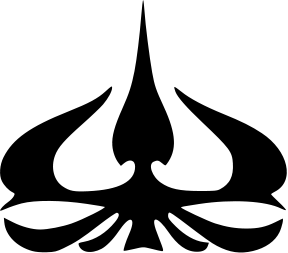 MODUL 14Nama Dosen:Adrian Sjamsul QamarHari/Tanggal:Hari, Tanggal Bulan 2022PraktikumJaringan KomputerNama Asisten Labratorium:Azhar Rizki Zulma
065001900001Andra Reviansyah 065002000014Ricky Saputra 064002000014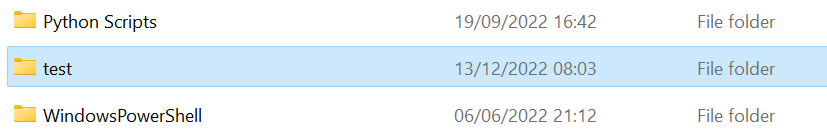 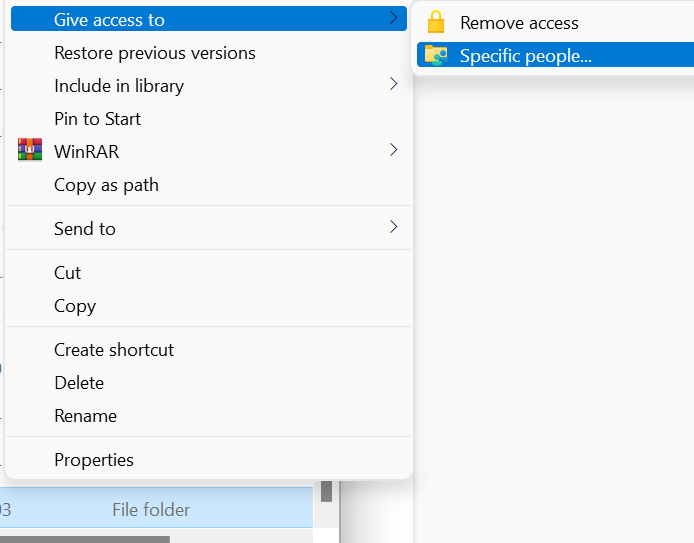 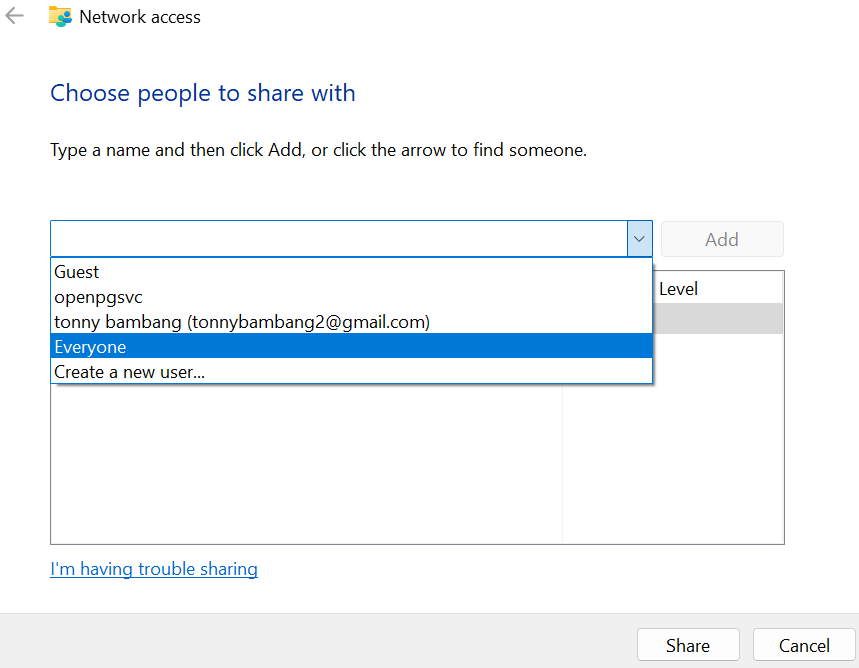 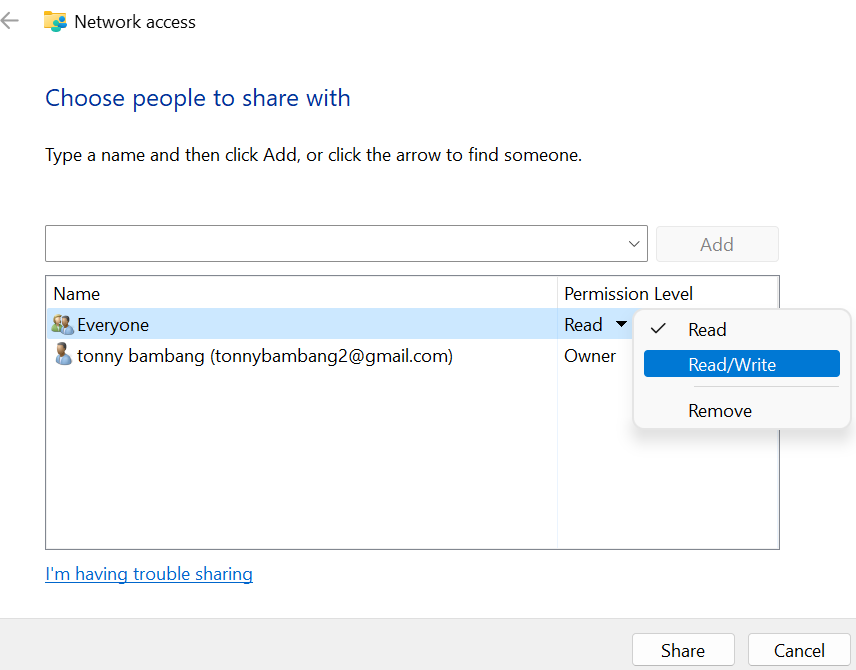 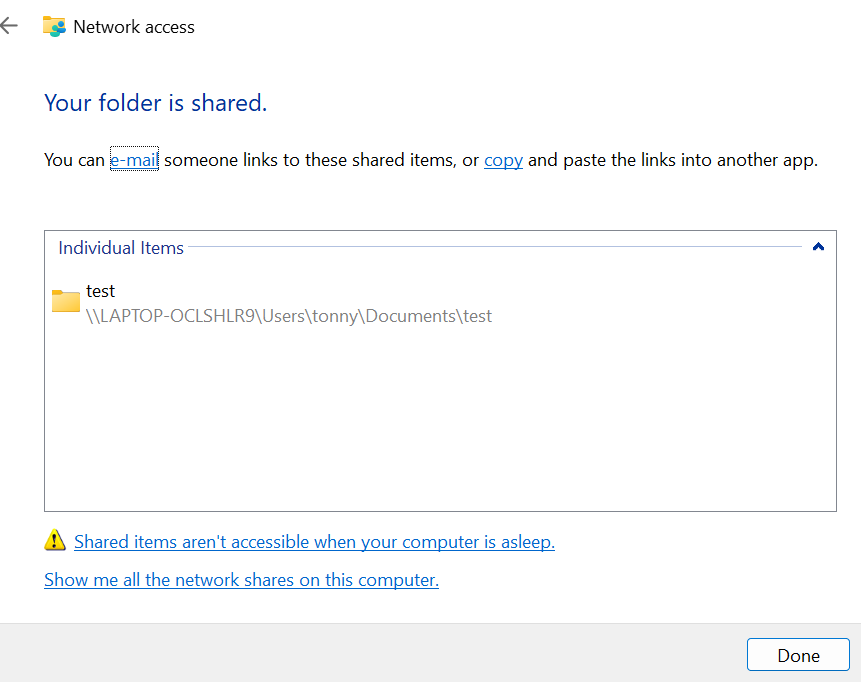 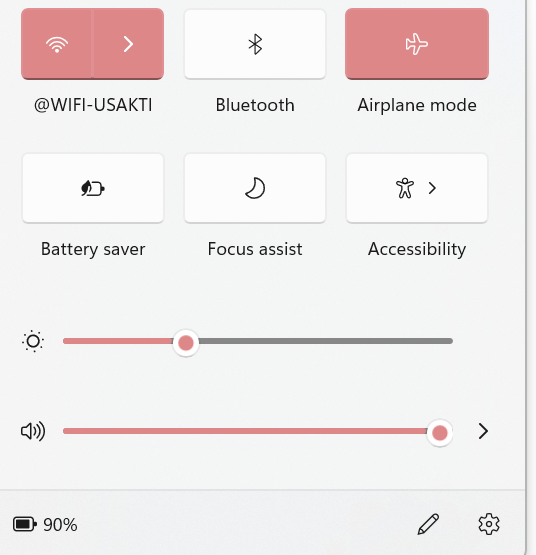 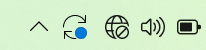 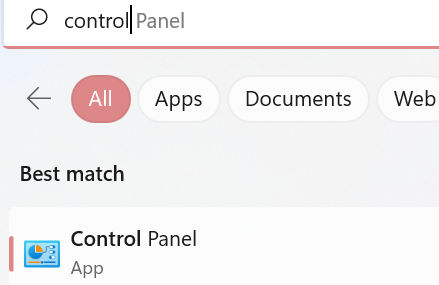 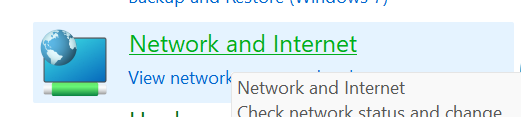 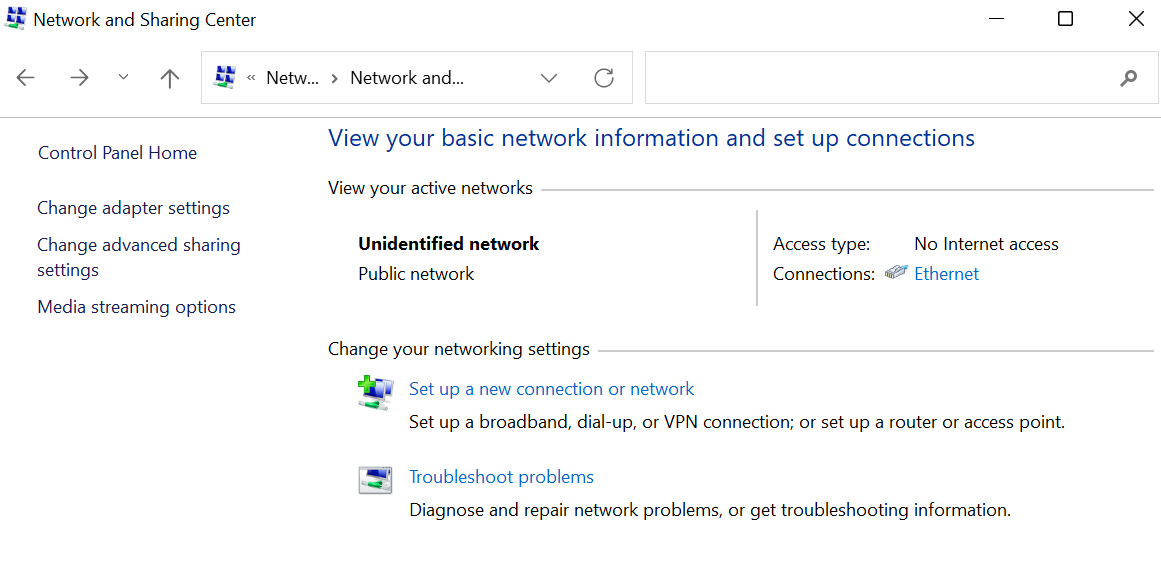 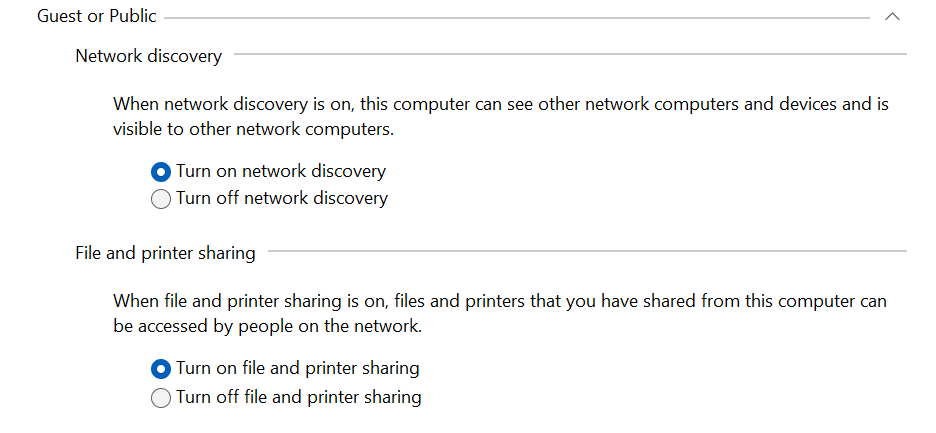 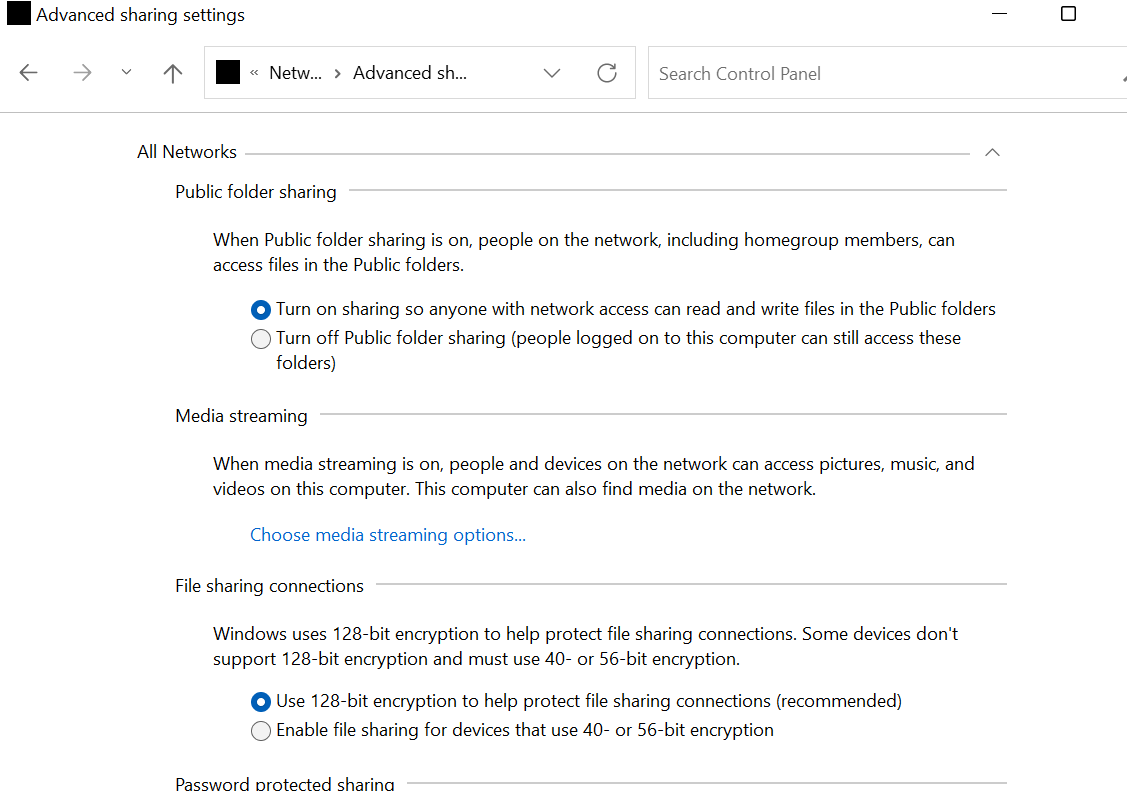 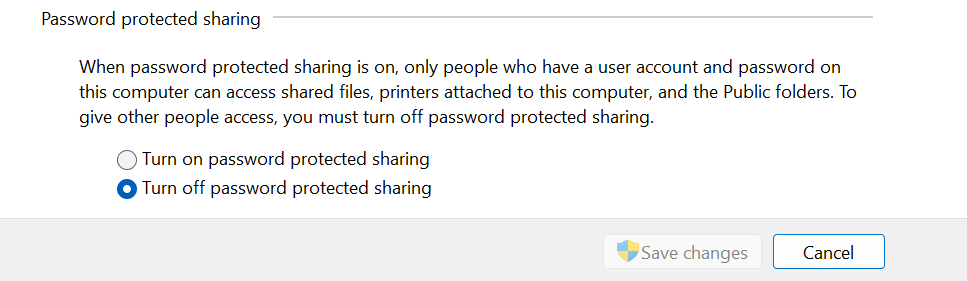 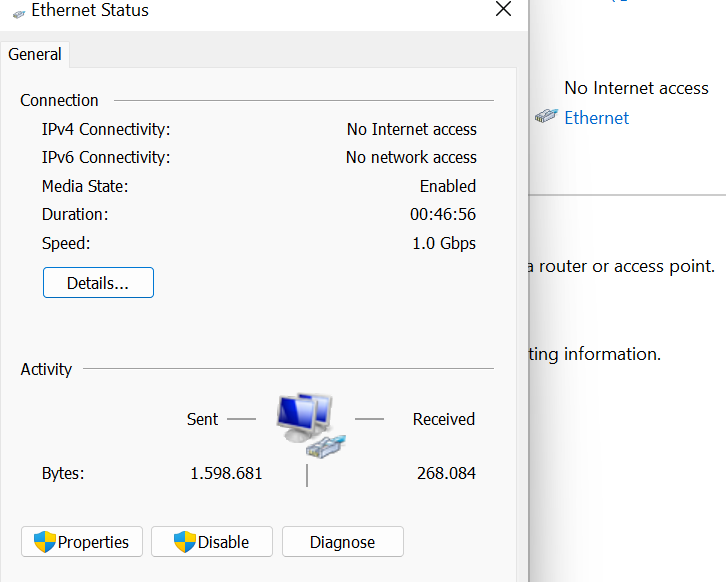 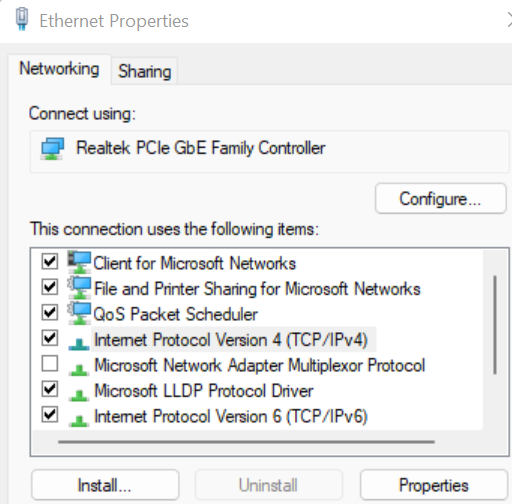 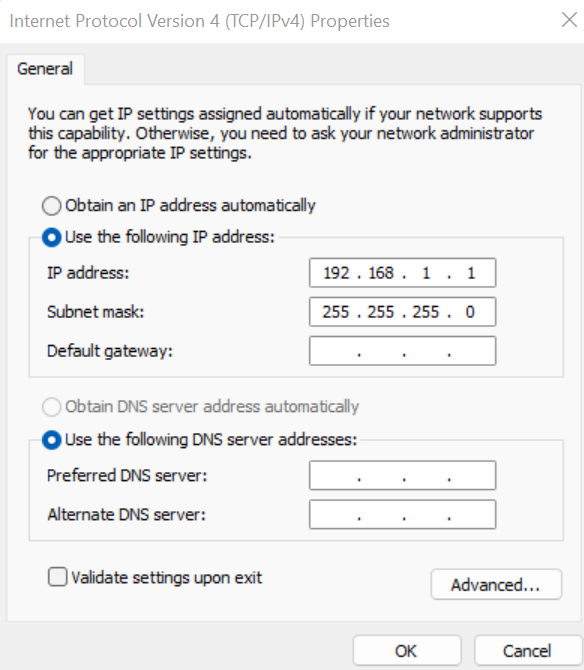 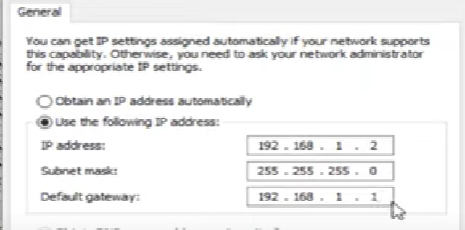 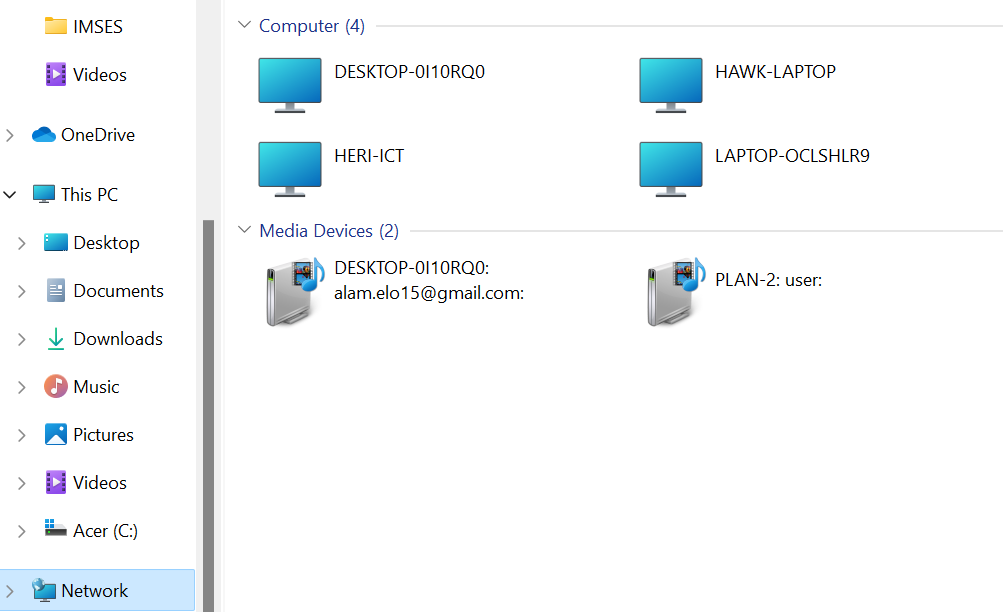 Laptop 1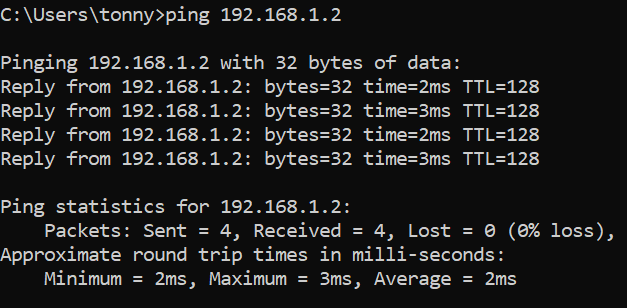 Laptop 2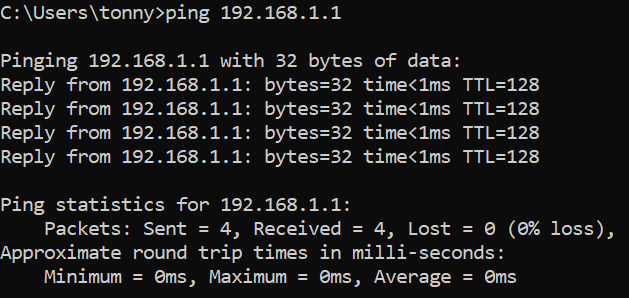 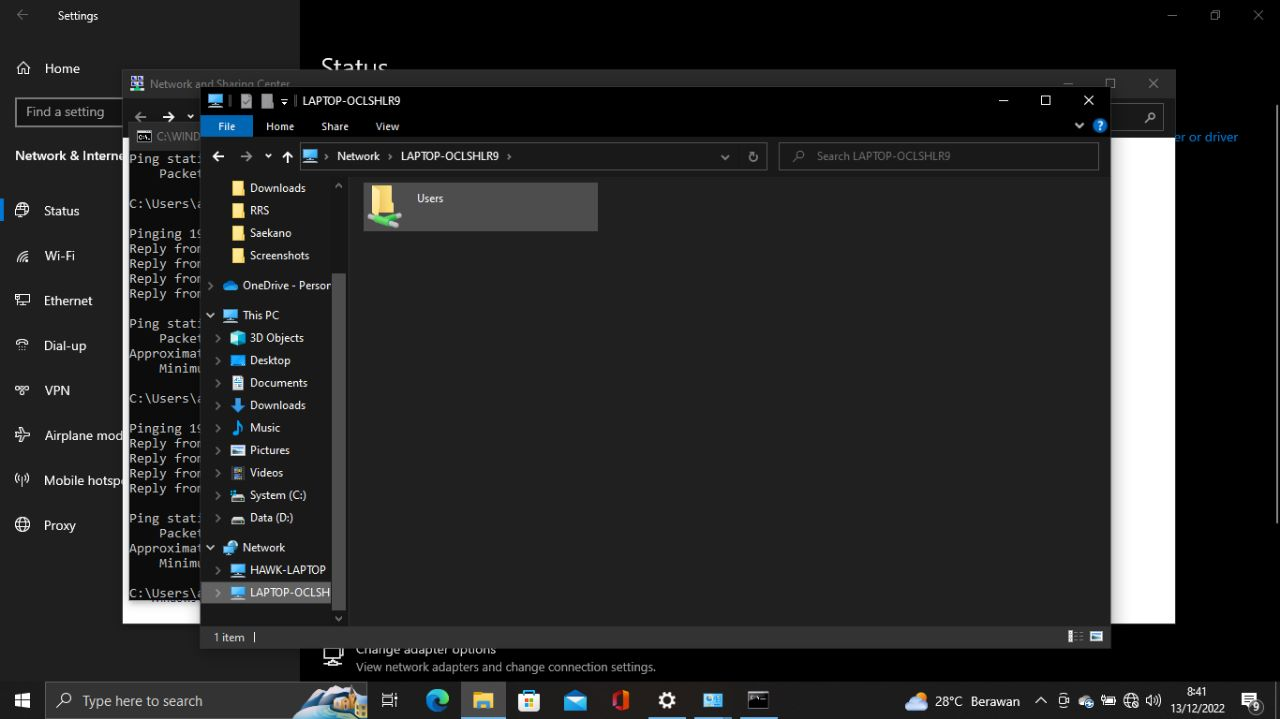 NoElemen KompetensiPenyelesaianPenyelesaianNoElemen KompetensiSelesaiTidak Selesai1.Latihan Pertama…2.Latihan Kedua…NoElemen KompetensiWaktu PengerjaanKriteria1.Latihan Pertama… Menit…2.Latihan Kedua… Menit…